Załącznik nr 8Ścieżka prowadząca od wejścia głównego Ogrodu Botanicznego do wejścia do lokalu użytkowego. Szerokość ścieżki ma wynosić 1 m.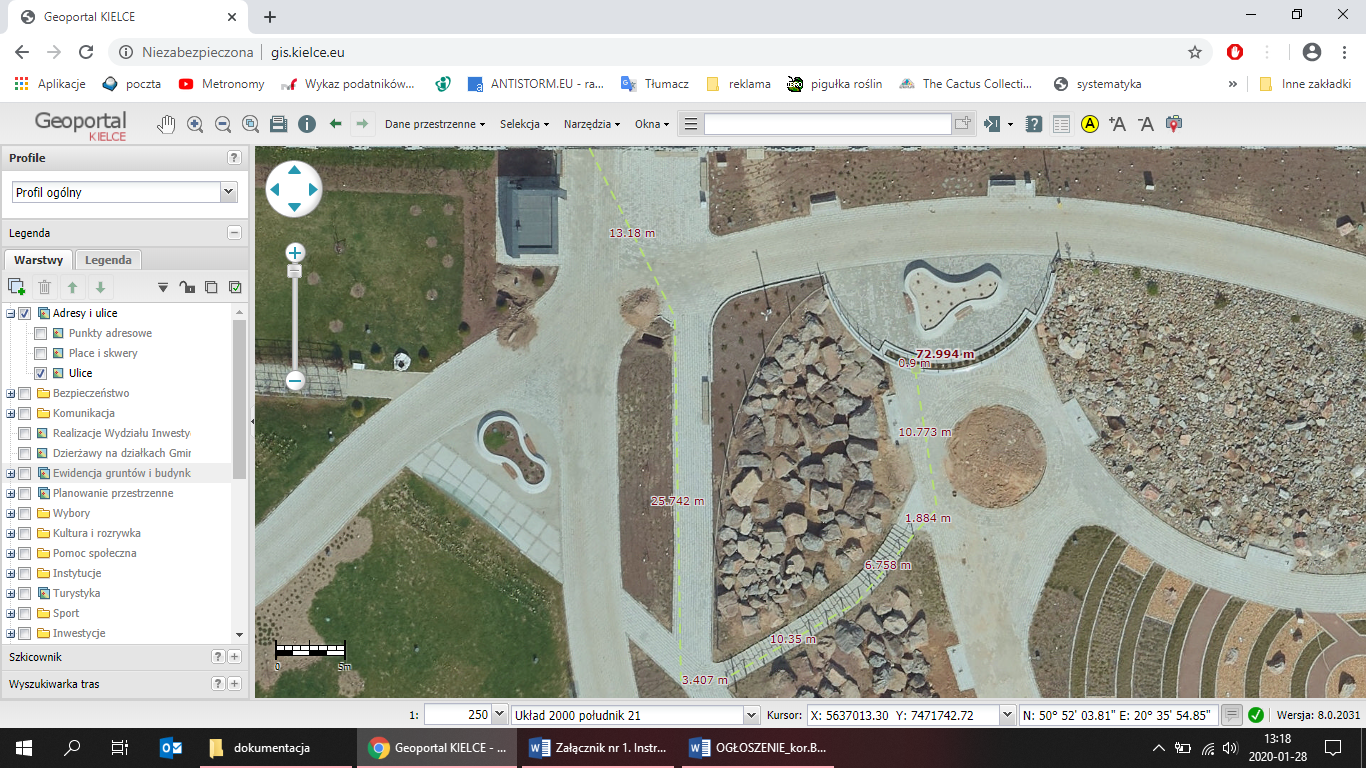 